WC Primary Breakfast & Lunch MenuChoice of Milk Served DailyFF Chocolate 1% Low Fat WhiteFF SkimOffered DailyBREAKFAST: Cereal, Fruit & JuiceCondiments Served upon requestKetchup, Mustard, Mayo, Honey Mustard & Ranch 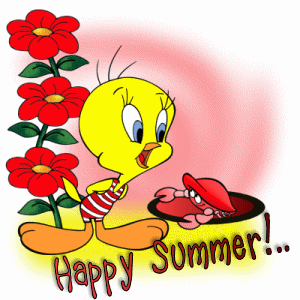 This institution is an equal opportunity provider.BREAKFAST:  Cereal Kit     LUNCH:  Chicken Tenders - Cream Potatoes - Green Beans - FruitBREAKFAST:  Pancakes     LUNCH:  Pork Patty w/Bun - White Beans - Steam Carrots - FruitBREAKFAST:  Bagels w/Cream Cheese     LUNCH:  Pizza - Corn - Salad - FruitBREAKFAST:  Cinnamon Bun     LUNCH:  Hamburger w/Bun - French Fries - Pickles - Lettuce - Tomato - FruitBREAKFAST:  Donut     LUNCH:  Hot Dog - Tater Tots - Baked Beans - FruitBREAKFAST:  Cereal Kit     LUNCH:  Mac & Cheese - Steam Broccoli - Pinto Beans - Roll - FruitBREAKFAST:  Banana Muffin - Gold Fish     LUNCH:  Sloppy Joe w/Bun - Tater Tots - Carrots & Celery - FruitBREAKFAST:  Honey Bun      LUNCH:  Beef Dippers - Cream Potatoes - Green Peas - Rolls - FruitBREAKFAST:  Waffles     LUNCH:  BBQ Pork - French Fries - Bake Beans - FruitBREAKFAST:  Cereal Kit     LUNCH:  Pizza Crunchers - Corn - Salad - FruitBREAKFAST:  Poptart Kit     LUNCH:  Turkey & Ham Lunchables - Chips - FruitBREAKFAST:  Blueberry Muffins - Gold Fish     LUNCH:  Corn Dog - Tater Tots - Bake Beans - FruitBREAKFAST:  Chocolate Donut     LUNCH:  Pizza - Corn - FruitBREAKFAST:  Cereal Kit     LUNCH:  1/2 Day  - NO LUNCH SERVEDMENU SUBJECT TO CHANGE due to availability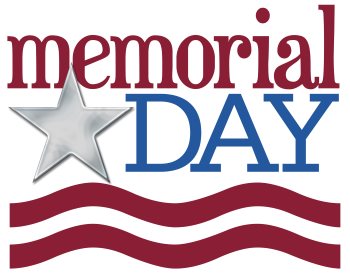 